создание условий для сетевого взаимодействия всех участников образовательного процесса: педагогов, администрации, учащихся и их родителей вне зависимости от их местоположения;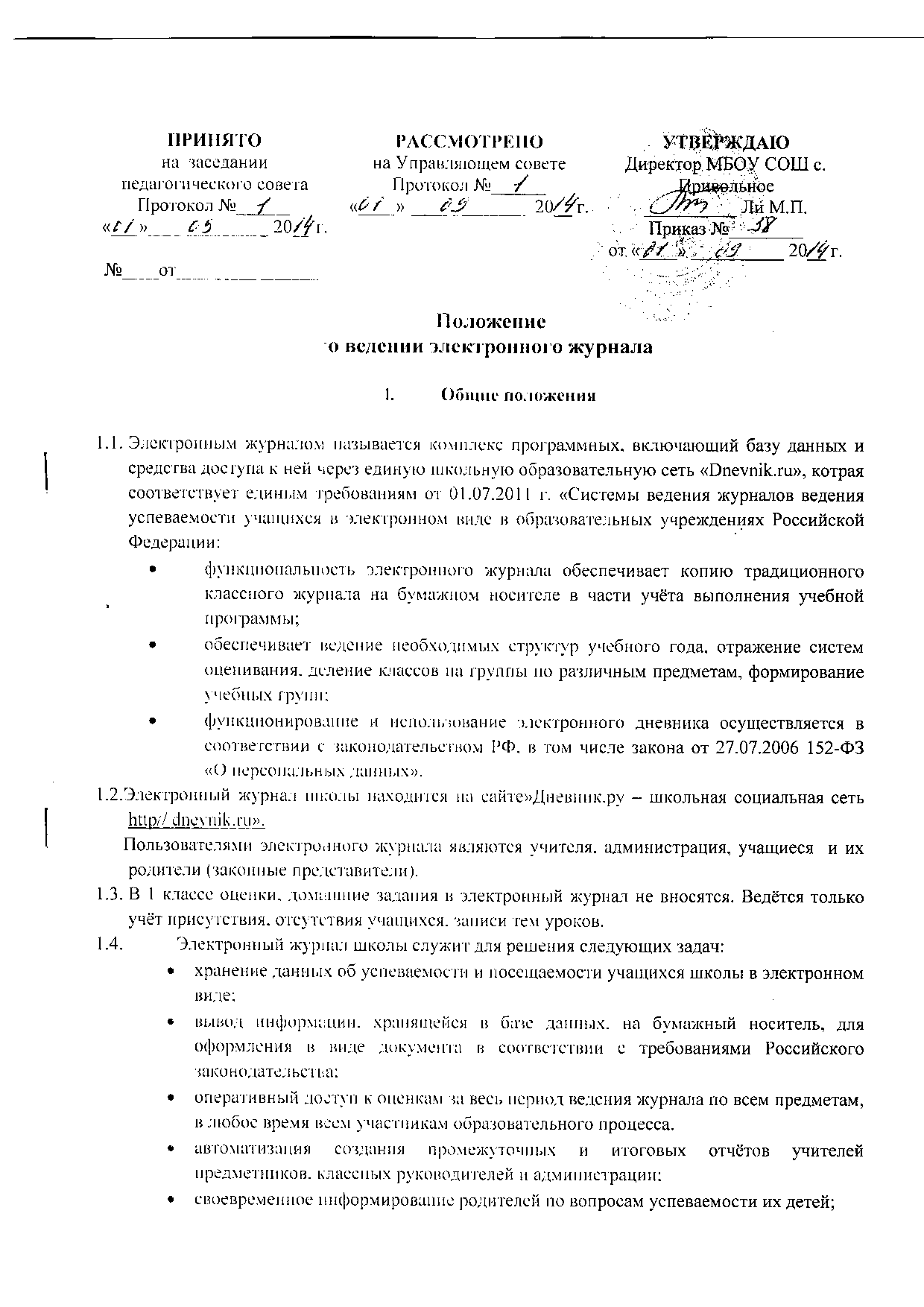 повышение роли информатизации образования, организация обучения с использованием сетевых образовательных ресурсов. II.Правила и порядок работы с электронным журналом2.1. Системный администратор, назначенный приказом директора школы, устанавливает программное обеспечение, необходимое для работы электронного журнала, обеспечивает надлежащее функционирование созданной программно-аппаратной среды и своевременное создание архивных копий.2.2. Пользователи получают персональные реквизиты доступа к электронному журналу в следующем порядке:учителя-предметники, классные руководители, администрация школы получают реквизиты доступа у Администратора электронного журнала;родители получают реквизиты доступа в начале учебного года на классном собрании или в течение учебного года через классных руководителей по желанию;учащиеся получают реквизиты доступа в начале учебного года или при зачислении в школу через классных руководителей; 2.3. Все пользователи электронного журнала несут ответственность за сохранность своих реквизитов доступа.III. Права и обязанности учителя-предметникаУчитель-предметник имеет право: получать своевременную консультацию по вопросам работы с электронным журналом у администратора электронного журнала;обсуждать на форуме любую тему, касающуюся учебно-воспитательного процесса и процесса управления школой;обсуждать и вносить предложения по улучшению работы с электронным дневником.Учитель-предметник обязан: проходить обучение на школьных семинарах, направленных на изучение приемов работы с электронным журналом;заполнять электронный журнал ежедневно, а в случае болезни учителя учитель, замещающий коллегу, заполняет электронный журнал в установленном порядке;систематически проверять и оценивать знания учащихся, а также отмечать посещаемость в электронном журнале;выставлять итоговые оценки учащихся за четверть, полугодие, год, экзамен и итоговые не позднее сроков, оговоренных приказом по школе по завершении учебного периода;оповещать родителей неуспевающих учащихся и учащихся, пропускающих занятия;при выставлении оценок за четверть, полугодовых, годовых, итоговых отметок необходимо руководствоваться Положением о текущем, промежуточном и итоговом оценивании.формировать отчеты при запросах администрации:предварительный отчет учителя-предметника за учебный период;отчет учителя-предметника за учебный период;итоги успеваемости и качества знаний по предмету за учебный период;формировать при необходимости «Информационное письмо для родителей».IV.Права и обязанности классного руководителяКлассный руководитель имеет право:получать своевременную консультацию по вопросам работы с электронным журналом у администратора электронного журнала;обсуждать на форуме любую тему, касающуюся учебно-воспитательного процесса и процесса управления школой;обсуждать и вносить предложения по улучшению работы с электронным дневником.Классный руководитель обязан:проходить обучение на школьных семинарах, направленных на изучение приемов работы с электронным журналом;заполнять и следить за актуальностью данных об учащихся своего класса и их родителях;своевременно формировать расписание занятий класса;вносить в электронный журнал факты пропуска занятий учащимися по уважительной причине;контролировать своевременное выставление текущих и итоговых оценок учителями-предметниками;оповещать родителей неуспевающих учащихся и учащихся, пропускающих занятия по неуважительной причине;вести переписку с родителями об успехах и проблемах в учёбе ребёнка. формировать отчеты при запросах администрации:предварительный отчет классного руководителя за учебный период;отчет классного руководителя за учебный период;итоги успеваемости класса за учебный период;сводная ведомость учета успеваемости учащихся класса;сводная ведомость учета посещаемости;формировать при необходимости «Информационное письмо для родителей».V.Права и обязанности  администратораАдминистратор  имеет право:получать своевременную индивидуальную консультацию по вопросам работы с электронным журналом у системного администратора электронного журнала;обсуждать и предлагать для обсуждения на форуме школы любую тему, касающуюся учебно-воспитательного процесса, и процесса управления школой.Администратор обязан:контролировать своевременность заполнения электронного журнала учителями-предметниками и классными руководителями;формировать необходимые отчеты в бумажном виде по окончанию учебных периодов:наполняемость классов;итоговые данные по учащимся;отчет о посещаемости класса;отчет классного руководителя за учебный период;итоги успеваемости класса за учебный период;сводная ведомость учета успеваемости учащихся класса;сводная ведомость учета посещаемости.Права и обязанности директора школыДиректор школы имеет право:назначать сотрудников школы для исполнения обязанностей в соответствии с данным положением;обозначать на форуме темы для обсуждения, касающиеся учебно-воспитательного процесса, и процесса управления школой.принимать меры дисциплинарной ответственности к сотрудникам школы за невыполнение требований настоящего положения.Директор школы обязан:создать все необходимые условия для внедрения и обеспечения работы электронного журнала в учебно-воспитательном процессе и процессе управления школой;предусматривать денежное вознаграждение учителей и классных руководителей в случае должного исполнения правил и порядка работы с электронным журналом при начислении стимулирующих коэффициентов.Отчетные периодыОтчеты по успеваемости и качеству обучения создаются каждую четверть, а также в конце года.